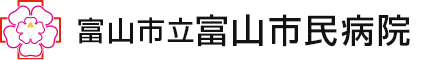 腹膜透析認定指導看護師教育研修申込書申込日　　令和　　年　　月　　日 【申し込み・問い合わせ先】富山市立富山市民病院　透析内科　　・担当者 　医師：大田 聡・E-mail   touseki@tch.toyama.toyama.jp・代表電話076-422-1112（内線：2196）　FAX：076-422-0233ふりがなふりがな氏　名氏　名職　種職　種　医師　　看護師　　栄養士　　その他（　　　　　　）年齢・性別年齢・性別　（　　　　　）歳　　男性　　　女性所属医療機関 医療機関名所属医療機関 住　所所属医療機関 T E L所属医療機関 部　署E-mailE-mail緊急時個人連絡先緊急時個人連絡先経験年数経験年数卒後：（　　　　年目）　　腹膜透析経験：（　　　　年目）日本腹膜透析医学会正会員番号日本腹膜透析医学会正会員番号正会員番号：R研修受講者資格として日本腹膜透析医学会 正会員が
必須となっています。
非会員や入会手続き中の方は受講できません。研修希望日研修希望日令和　年　　月　　日～　　月　　日希望内容希望内容・・・